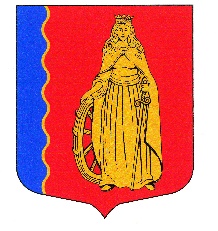 МУНИЦИПАЛЬНОЕ ОБРАЗОВАНИЕ«МУРИНСКОЕ СЕЛЬСКОЕ ПОСЕЛЕНИЕ»ВСЕВОЛОЖСКОГО МУНИЦИПАЛЬНОГО РАЙОНАЛЕНИНГРАДСКОЙ ОБЛАСТИАДМИНИСТРАЦИЯПОСТАНОВЛЕНИЕ«25» мая 2016г.                                                                                     № 169п. МуриноО подготовке объектов ЖКХк осенне-зимнему сезону 2016-2017гг.  В соответствии с Федеральными законами от 27 июля 2010 года № 190-ФЗ «О теплоснабжении», распоряжением Правительства Ленинградской области от 06.05.2010г. №211-р «О задачах по подготовке объектов жилищно-коммунального хозяйства Ленинградской области к осенне-зимнему периоду», Постановлением Правительства Ленинградской области № 177 от 19.06.2008г. «Об утверждении «Правил подготовки и проведения отопительного сезона в Ленинградской области», Постановлением Правительства Ленинградской области № 261 от 26.06.2014г. «О внесении изменений в постановление Правительства Ленинградской области № 177 от 19.06.2008г. «Об утверждении «Правил подготовки и проведения отопительного сезона в Ленинградской области» в целях обеспечения контроля над ходом выполнения работ на объектах жилищного фонда, объектов энергетики, социальной сферы и инженерной инфраструктуры к работе в осенне-зимний период 2016-2017гг.  ПОСТАНОВЛЯЮ:Утвердить состав комиссии по проверке готовности жилищного фонда, объектов социальной сферы и инженерной инфраструктуры, энергоисточников, систем передачи, распределения и снабжения энергоресурсами потребителей социальной сферы и населения к устойчивому функционированию в отопительный период 2016-2017гг. (Приложение).Комиссии совместно с руководителями предприятий ресурсоснабжающих и управляющих организаций с целью обеспечения надежной работы жилищного фонда, объектов социальной сферы и инженерной инфраструктуры, энергоисточников, систем передачи, распределения и снабжения энергоресурсами потребителей социальной сферы и населения, а также выявления и устранения недостатков, снижающих надежность работы систем энергоснабжения:Организовать с 19.08.2016г.  проведение комиссионных   проверок жилищного фонда, объектов социальной сферы и инженерной инфраструктуры, энергоисточников, систем передачи, распределения и снабжения энергоресурсами потребителей социальной сферы и населения для оценки их готовности к работе в осенне-зимний период 2016-2017гг. Закончить проверку и оценку готовности жилищного фонда, объектов социальной сферы и инженерной инфраструктуры, энергоисточников, систем передачи, распределения и снабжения энергоресурсами потребителей социальной сферы и населения для оценки их готовности к работе в осенне-зимний период 2016-2017гг. до начала отопительного периода, не позднее 14.09.2016г. Предложить руководителям предприятий ресурсоснабжающих и управляющих организаций, объектов социальной сферы:Представить до 01.09.2015г. в администрацию МО «Муринское сельское поселение» на утверждение нормы времени ликвидации аварий на объектах энергоснабжения, наружных сетях (надземных и подземных) и внутридомовых системах, находящихся на балансе, в аренде, на обслуживании.3.2. Обеспечить до 14.09.2016г. готовность жилого фонда, объектов социальной сферы и инженерной инфраструктуры к работе в зимних условиях.3.3. Организовать с 14.09.2016г. и до начала отопительного сезона опробование систем теплоснабжения.3.4. Уточнить до 15.08.2016г. схемы оповещения и взаимодействия служб при ликвидации аварийных ситуаций на объектах жизнеобеспечения. Укомплектовать эксплуатационные и аварийные службы техникой, инструментом, приспособлениями и нормативным запасом материалов для оперативного выполнения аварийно-восстановительных работ.3.6. Обеспечить получение паспортов готовности к отопительному сезону 2016-2017гг. на основании согласованных в установленном порядке актов готовности к отопительному сезону жилого фонда организациями жилищно-коммунального комплекса – не позднее 14.09.2016г., теплоснабжающими организациями – не позднее 01.09.2016г.Назначить ответственного за подготовку сводного статического отчета по МО «Муринское сельское поселение» по форме №1-ЖКХ(зима) – специалиста по коммунальному хозяйству Донского А.С.5. Опубликовать настоящее постановление    в газете «Муринская панорама» и на официальном сайте администрации МО «Муринское сельское поселение» в сети Интернет.6. Настоящее постановление вступает в силу с момента   подписания.7. Контроль над исполнением данного постановления возложить на заместителя главы администрации по ЖКХ, благоустройству и безопасности Конева И.Н.  Глава администрации                                                              В.Ф. ГаркавыйПриложениек постановлению        администрации    МО «Муринское   сельское поселение»№ 169 от «25» мая 2016г.     Состав комиссии по проверке готовности жилищного фонда, объектов социальной сферы и инженерной инфраструктуры, энергоисточников, систем передачи, распределения и снабжения энергоресурсами потребителей социальной сферы и населения к устойчивому функционированию в отопительный период 2016 -2017гг.Председатель комиссии:Конев Иван Николаевич– заместитель главы администрации                                                                 по ЖКХ, благоустройству и безопасности.Члены комиссии:Донской Алексей Сергеевич– специалист по коммунальному хозяйству администрации муниципального образования.Максимов Фейру Кайибали оглы    - начальник 8 района ОАО «Теплосеть  Санкт-Петербурга» (по согласованию).Юрочкин Денис Сергеевич– директор по эксплуатации ООО «Новая Водная Ассоциация» (по согласованию).Александрова Раиса Афанасьевна- главный инженер ООО  «Охта-Сервис ЖЭУ-1» (по согласованию).Ефименко Алексей Александрович -начальник Кировского отдела по государственному энергетическому надзору Северо-Западного   управления Ростехнадзора (по согласованию).